Unit 3 Lesson 17: ¿Tiene sentido?WU Verdadero o falso: ¿Es mayor? (Warm up)Student Task StatementEn cada caso, decide si la afirmación es verdadera o falsa. Prepárate para explicar cómo razonaste.1 Estimaciones rápidasStudent Task StatementEn una bolsa plástica hay 212 chaquiras. Después, se usan 98 de esas chaquiras para hacer un collar. Finalmente, se meten 308 chaquiras en la bolsa.Priya hace una estimación y dice que ahora hay aproximadamente 400 chaquiras en la bolsa. ¿La estimación de Priya tiene sentido? Explica cómo razonaste.Estima la respuesta correcta a cada uno de estos problemas.Clare tenía 252 chaquiras. Usó 92 chaquiras para hacer algunas pulseras. Luego, un amigo le dio 203 chaquiras. ¿Cuántas chaquiras tiene Clare ahora?Han tenía 558 chaquiras. Su hermana tenía 302 chaquiras. Ellos mezclaron sus chaquiras para hacer un proyecto de arte y usaron 250 chaquiras. ¿Cuántas chaquiras les quedan?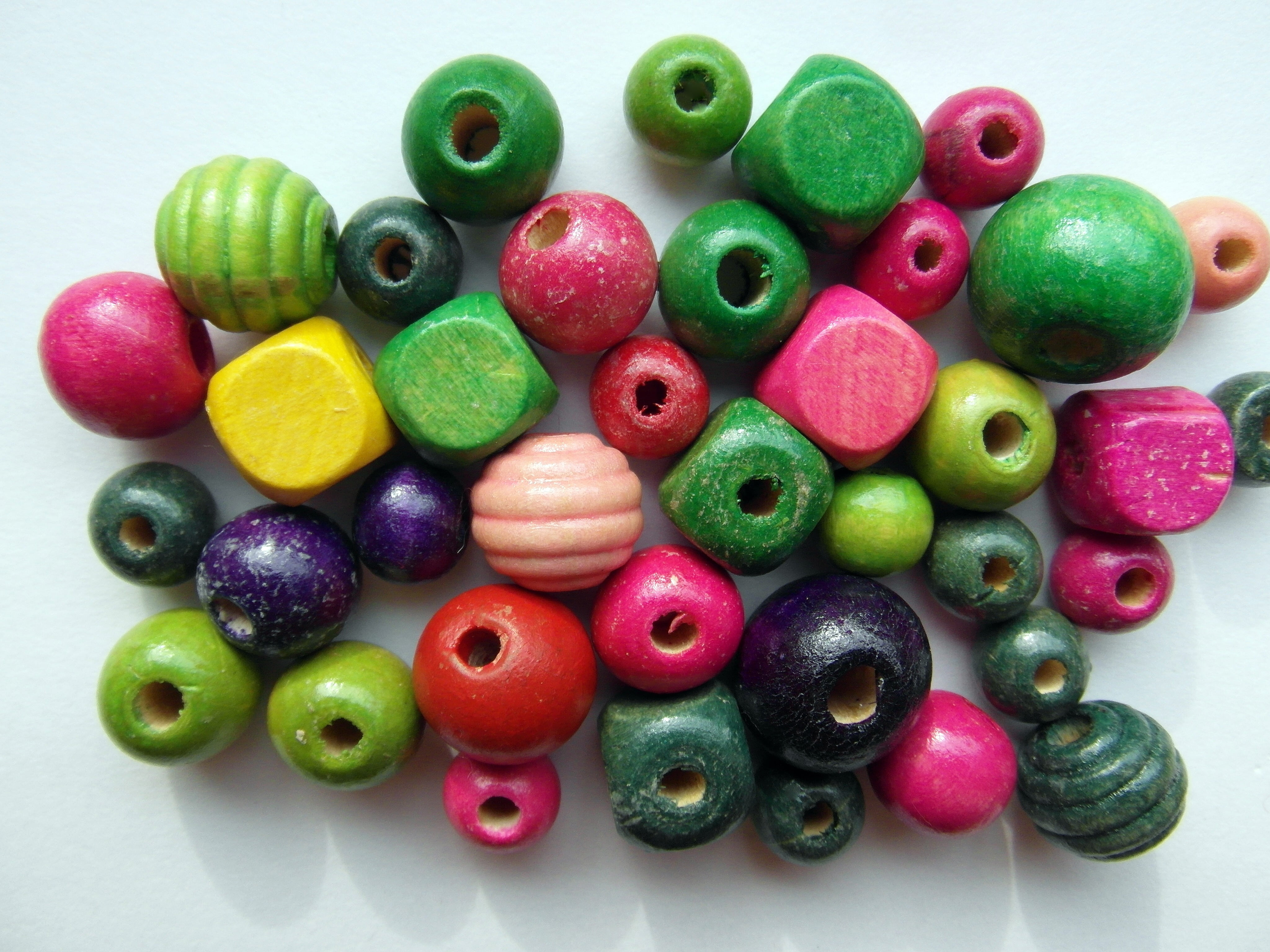 2 Resolvamos y razonemosStudent Task StatementResuelve uno de los problemas. Explica o muestra cómo razonaste.Jada tiene 326 chaquiras. Le da 32 chaquiras a su amiga. Después, hace una pulsera con 84 chaquiras que le da a su primo. ¿Cuántas chaquiras tiene Jada ahora?El lunes, Noah empezó un proyecto de arte y usó 624 chaquiras. El martes usó 132 chaquiras más. El miércoles usó 48 chaquiras más para terminar el proyecto. ¿Cuántas chaquiras usó Noah en su proyecto de arte?Intercambia tu trabajo con el de un compañero. Decide si la respuesta del problema de tu compañero tiene sentido o no. En su hoja de papel, explica cómo razonaste.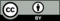 © CC BY 2021 Illustrative Mathematics®